       МИНИСТЕРСТВО                     ТАТАРСТАН РЕСПУБЛИКАСЫ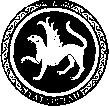  ОБРАЗОВАНИЯ И НАУКИ                        МӘГАРИФ ҺӘМ ФӘН РЕСПУБЛИКИ ТАТАРСТАН                                       МИНИСТРЛЫГЫ            ПРЕСС-СЛУЖБА                                      МАТБУГАТ ҮЗӘГЕ           ул. Кремлевская, д. 9, г. Казань, 420111                                                     Кремль урамы, 9 нчы йорт, Казан шәһәре, 420111Тел.: (843) 294-95-29, (843) 294-95-30, e-mail: monrt@yandex.ru, monrt90@yandex.ruО государственной итоговой аттестации выпускников Республики Татарстан в 2015 годуЗавершилась кампания государственной итоговой аттестации 2015 года. Подведены ее итоги. Готовить выпускника к успешной сдаче выпускных экзаменов необходимо заранее, начиная с начальной школы. Чтобы точнее спланировать дальнейшую траекторию развития образования на региональном уровне в целом, а также на базе каждой образовательной организации в частности, важно систематически проводить оценку уровня учебных достижений обучающихся. И неслучайно в региональную модель оценки качества обучения школьников Минобрнауки РТ закладывает значительное количество оценочных процедур на всех уровнях обучения.Первым выпускным этапом в жизни обучающихся является начальная школа - 4 класс. Региональная система оценки качества образования в начальной школе состоит их двух важных частей.1 часть на входе в начальную школу - стартовая диагностика учащихся в 1 классах (сентябрь) и оценка их продвижения в течение учебного года (май). Данное исследование IPIPS проводится по опыту Великобритании и позволяет вовремя скорректировать работу учителю начальных классов, а также воспитателю детского сада.2 часть на выходе из начальной школы - мониторинговые исследования учащихся 4-х классов.В течение учебного года Минобрнауки РТ  проведены следующие оценочные процедуры в 4-х классах:- диагностическое тестирование по иностранному языку;- диагностическое тестирование по татарскому языку;- мониторинговое исследование уровня и качества образовательных достижений выпускников начальной школы (русский язык, математика, окружающий мир), обучавшихся по новым образовательным стандартам.В апреле текущего учебного года во всех образовательных организациях Республики Татарстан проводилось мониторинговое исследование совместно с Высшей школой экономики.Обучающиеся 4 классов выполняли итоговые работы по математике, русскому языку, окружающему миру, чтению и групповым проектам, разработанные специалистами независимого Центра оценки качества образования Российской академии образования в соответствии с требованиями ФГОС. Задания мониторинга ориентированы в основном не на проверку освоения знаний и умений, а на оценку способности учащихся применять эти знания и умения в различных ситуациях.Результаты ориентированы на управление качеством образования на различных уровнях, представляются по региону, образовательным организациям, классам, отдельным учащимся, отдельным планируемым результатамВсего в обследовании приняли участие более 35 тысяч (35 780) четвероклассников республики.Основные показатели качества освоения предметных результатов обучающихся 4 классов республики достаточно высокие.Результаты школьников Татарстана по числу освоивших требования новых ФГОС на 10-15% превысили средние результаты их сверстников из других регионов, также завершивших обучение по новым ФГОС в 2015 году.Значительное большинство выпускников начальной школы освоили предметные требования ФГОС по математике и русскому языку - 94%, по окружающему миру - 93%. Достижение метапредметных требований по чтению продемонстрировали 95% учащихся 4-го класса, по проектной деятельности - 92%. При этом от 5 до 8% четвероклассников  перешли в 5 класс, не подтвердив достижение базового уровня подготовки по одному или нескольким предметам. Все школы республики получили результаты по каждому классу и каждому учащемуся. Сегодня перед учителями и методическими службами стоит задача провести их тщательный анализ. С учетом выявленных уровней достижений необходимо определить индивидуальные траектории обучения учащихся, обратив особое внимание на школьников, продемонстрировавших как высокие, так и низкие результаты при выполнении итоговых работ.Региональная система оценки качества образования в основной школе состоит из диагностических и оценочных процедур, которые мы проводим в 5-9 классах, включая пробные ОГЭ по русскому языку и математике, единое республиканское тестирование по татарскому языку.  В этом году также проведены национальные исследования качества математического образования в 5-7 классах, выборочно в рамках работы Координационного Совета по изучению учебно-методической деятельности мониторинги 7-8 классов по математике, физике, истории, обществознанию, русскому языку.Результаты основного государственного экзамена выпускников 9-х классов ярко отражают наличие системной работы в рамках государственной итоговой аттестации в муниципалитете. Коротко о результатах выпускников 9 классов в этом году.В 2015 году результаты ОГЭ в республике по 9-ти (физика, химия, биология, география, информатика и ИКТ, английский язык, немецкий язык, обществознание, литература) из 13 предметов выше республиканских показателей 2014 года.Средняя оценка по математике – 3,68. Доля выпускников, не преодолевших минимальный порог, составила 2,19% (750 чел.) (в 2014 году – 2,07% (740 чел.)).  По данным показателям результаты ОГЭ хуже по сравнению с 2014 годом.Качество знаний по математике составило 59,76%, успеваемость – 97,81%.Средняя оценка по русскому языку – 4,04 (в 2014г. – 4,3). Доля участников, получивших на экзамене по русскому языку неудовлетворительную оценку (не преодолевших минимальный порог), составила 1,15% (394 чел.) (в 2014г. – 0,4% (143 чел.)). По результатам ОГЭ по русскому языку 70,87% выпускников 9 классов получили оценки «4» и «5». 1249 участников ГИА (3,6% от общего количества) набрали максимальное количество баллов по русскому языку, выполнив экзаменационную работу на 100%. Таким образом, качество знаний по русскому языку составило 70,5%, успеваемость – 98,8%. Все выпускники 9 классов, получившие неудовлетворительные оценки, смогут пересдать свои экзамены в сентябре текущего года и получить документ об образовании.Региональная система оценки качества образования в старшей школе состоит из диагностических и оценочных процедур, которые мы проводим в 10-11 классах. В этом году - это совместные с ФЦТ мониторинги учащихся 10-х классов по русскому языку и физике/обществознанию по выбору. В 11-х классах -  это пробные ЕГЭ по математике и русскому языку.Все эти процедуры направлены на успешное прохождение государственной итоговой аттестации выпускников 11-х классов.Единые государственные экзамены 2015 года завершились.В период проведения ЕГЭ в Республике Татарстан функционировало 86 ППЭ. Все они были оборудованы стационарными металлорамками, видеонаблюдением в режиме онлайн. Доставка КИМов до ППЭ осуществлялась специализированной организацией (Росинкас). Обработка материалов ЕГЭ, работа экспертных комиссий, рассмотрение апелляций были организованы в Республиканском центре мониторинга качества образования. Был организован многоуровневый контроль работы РЦОИ как на федеральном: онлайн-наблюдателями и федеральными экспертами, так и на республиканском уровне специалистами Департамента надзора и контроля в сфере образования. 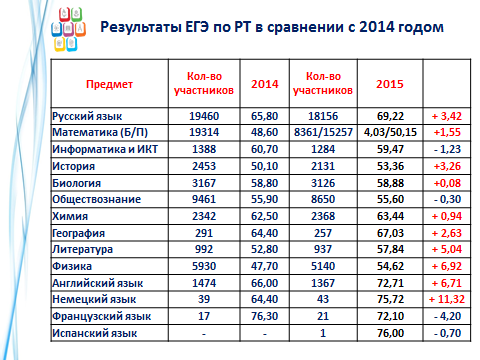 В текущем году участниками ЕГЭ стали более 18 (18 156) тысяч выпускников  (в 2014 году - 18843, в 2013 году – 19 948).Как и в предыдущие годы, востребованными остаются такие предметы как обществознание (8427), физика (4994), биология (3025), химия (2339).В 2015 году в отличие от 2014 года средний балл ЕГЭ по десяти предметам (кроме информатики, биологии, обществознания и французского языка) выше республиканских результатов 2014 года. Снижение баллов наблюдается по французскому языку (на 4,2 балла) и информатике (на 1,23 балла). Значительно улучшилась ситуация по физике (на 6,92), немецкому языку (на 11,32), литературе (на 5,04), географии (на 2,63). По сравнению со среднероссийскими показателями, которые на сегодняшний день являются предварительными, результаты Республики Татарстан ниже по четырем предметам: математике (на 0,7); французскому языку (на 0,9), испанскому языку (на 0,7); обществознанию (на 3,0). По остальным предметам – выше. Значительное превышение среднего балла наблюдается как и в прошлом году по географии (+14,0), немецкому языку (+13,6). В 2015 году доля татарстанских выпускников, не преодолевших минимальные пороги на ЕГЭ по литературе, химии, английскому, немецкому, французскому языкам, обществознанию, географии снизилась, практически осталась на прежнем уровне по физике, истории, русскому языку. Вместе с тем возросло количество неудовлетворительных результатов по профильной математике (на 6,36), информатике и ИКТ (на 3,50), биологии (на 0,69). По базовой математике доля участников, получивших неудовлетворительный результат, составила 2,64% (221 чел.) Количество выпускников, получивших наивысшие результаты ЕГЭ (стобалльники), в сравнении с прошлым годом, снизилось со 122 в прошлом году до 105 в текущем. Сокращение количества стобалльников по сравнению с 2014 годом произошло по русскому языку (с 69 до 57), химии (с 29 до 24), физике (с 10 до 9), географии (с 4 до 3), истории (с 2 до 0), английскому языку (с 1 до 0). Вместе с тем по информатике впервые появилось 5 стобалльников, по биологии увеличилось их количество с 1 до 3, по литературе осталось неизменным – 2 стобалльника. По двум предметам 100 баллов набрали 4 выпускника, все они победители предметных олимпиад.О результатах ЕГЭ по обязательным для получения аттестата предметам: русскому языку и математике.В сравнении с 2009 годом (год введения ЕГЭ в штатный режиме) средний балл по русскому языку повысился с 54,5 до 69,2 .Средний балл по математике в сравнении с 2014 годом возрос с 48,6 до 50,2 баллов. Средние результаты ЕГЭ по математике на базовом уровне - 4,03.По данным Рособрнадзора, доля тех, кто выбрал математику профильного уровня по Российской Федерации, составила 40%, по Республике Татарстан – 82%. Численность выпускников, не получивших аттестат по причине не сдачи ЕГЭ в 2015 году, включая выпускников вечерних школ, незначительно снизилась и составила 0,78% (138 чел),  (2014 год – 151 чел (0,79%). По итогам государственной итоговой аттестации в 2015 году российской медалью «За особые успехи в учении» награждены 1772 выпускника образовательных организаций республики, что составляет 10% от общего числа выпускников. По результатам ЕГЭ 246 выпускников Республики Татарстан награждены республиканской медалью «За особые успехи в учении». Ребятам, кроме учебы на «отлично», необходимо было набрать более 75 баллов по всем сдаваемым предметам ЕГЭ.Справочно о нарушениях:По результатам ЕГЭ 2015 составлено 18 протоколов об административных правонарушениях, из них 7 протоколов по ч.4 ст.19.30 на физических лиц (участников), 1 протокол по ч.4 ст.19.30 на физическое лицо (медсестру), 10 протоколов по ч.4 ст.19.30 на должностные лица (организаторов). Муниципалитеты – лидеры по нарушениям: Алькеевский, Буинский, Дрожжановский, Нижнекамский, Пестречинский. Аннулированных работ по нарушениям – 7.